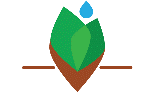 AGRONOMSKA ŠKOLA ZAGREBGJURE PREJCA 2, ZAGREB 10040KLASA: 112-02/24-01/06URBROJ: 251-104-01-24-4U Zagrebu, 28. svibnja 2024. godine                                           RAZGOVOR ZA RADNO MJESTORazgovor  za radno mjesto STRUKOVNI UČITELJ/ICA IZ PODRUČJA POLJOPRIVREDE - Praktična nastava u programima obrazovanja iz područja poljoprivrede – na neodređeno radno vrijeme, 40 sati tjedno - održati će se 31. svibnja 2024. godine u prostorijama Agronomske škole Zagreb. Razgovoru ne mogu pristupiti kandidati koji ne mogu dokazati identitet i osobe za koje je Povjerenstvo utvrdilo da ne ispunjavaju formalne uvjete iz natječaja, te čije prijave nisu pravodobne i potpune. Temeljem  Zakona o odgoju i obrazovanju u osnovnoj i srednjoj školi („Narodne novine“ broj 87/08., 86/09., 92/10., 105/10., 90/11., 5/12., 86/12., 94/13., 152/14., 07/17., 68/18., 98/19., 64/20., 151/22. i 156/23.), članka 105. stavka 8. Razgovoru mogu pristupiti sljedeći kandidati/kinje:A.D. – 9,00 satiB.G.S. – 9,20 satiG.M. – 9,40 satiK.I .– 10,00 satiL.M. – 10,20 satiM.N. – 10,40 satiM.Z. – 11,00 satiŠ. I. – 11,20 sati